$129,900.00WEBSTER – HULM203 4TH AVE WEST, MOBRIDGEMOBRIDGE GRAND CROSSING OUTLOTS OUTLOT ARECORD #5526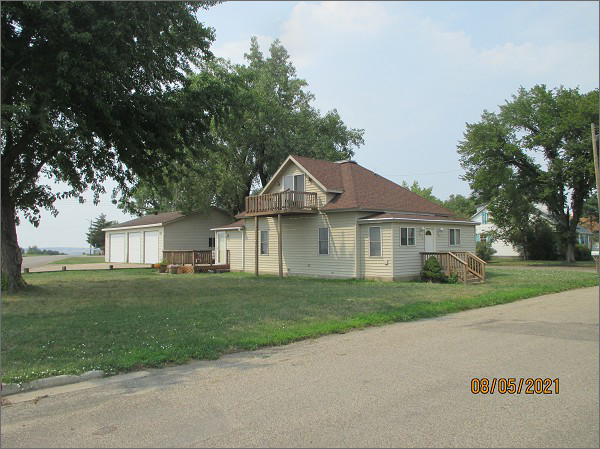 LOT SIZE 67’ X 140’                                        TOTAL LIVING 1288 SQ FT SINGLE FAMILY - 1 STORY                            GROUND FLOOR 1032 SQ FTAVERAGE QUALITY & CONDITION             BASEMENT (DIRT) 728 SQ FT BUILT IN 1907                                                 2 BEDROOMS 1 ½ BATHSLOTS OF REMODELING, CENTRAL AIR       10’ X 16’ SOLID WALL PORCHSOLD ON 7/9/21 FOR $129,900                  6’ X 12’ WOOD DECKASSESSED IN 2021 AT $92,650                    30’ X 40’ DETACHEDSOLD ON 1/31/2017 FOR $120,000ASSESSED IN 2017 AT $72,590                     RECORD #5526